Стихи для детей День победыЕ.Благининой «Шинель»— Почему ты шинель
бережёшь? —
я у папы спросила.
— Почему не порвёшь,
не сожжёшь? —
я у папы спросила. —
Ведь она и грязна и стара,
приглядись-ка получше,
на спине вон какая дыра, 
приглядись-ка получше!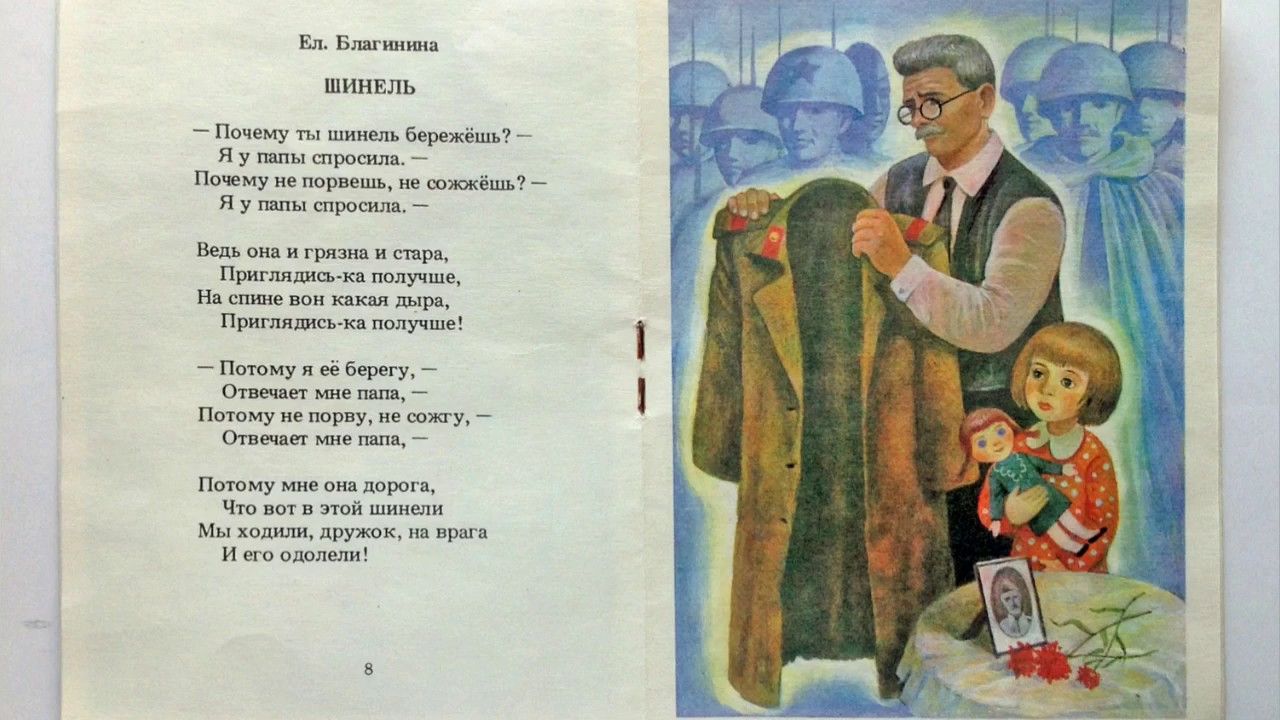 — Потому я её берегу, —
отвечает мне папа, —
потому не порву, не сожгу, —
отвечает мне папа, —
потому мне она дорога,
что вот в этой шинели
мы ходили, дружок, на врага
и его одолели.День Победы(Белозеров Т.)

Майский праздник -
День Победы
Отмечает вся страна.
Надевают наши деды
Боевые ордена.

Их с утра зовёт дорога
На торжественный парад.
И задумчиво с порога
Вслед им бабушки глядят.

***

Что за праздник?(Н. Иванова)

В небе праздничный салют,
Фейерверки там и тут.
Поздравляет вся страна
Славных ветеранов.

А цветущая весна
Дарит им тюльпаны,
Дарит белую сирень.
Что за славный майский день?

***

ПобедаПесни фронтовые,
Награды боевые,
Красные тюльпаны,
Встречи ветеранов
И салют в полнеба,
Огромный, как Победа.

***

Что такое День ПобедыЧто такое День Победы?
Это утренний парад:
Едут танки и ракеты,
Марширует строй солдат.

Что такое День Победы?
Это праздничный салют:
Фейерверк взлетает в небо,
Рассыпаясь там и тут.

Что такое День Победы?
Это песни за столом,
Это речи и беседы,
Это дедушкин альбом.

Это фрукты и конфеты,
Это запахи весны…
Что такое День Победы –
Это значит – нет войны.

***

День памятиДень памяти –
Победы праздник,
Несут венков
Живую вязь,
Тепло букетов
Красок разных,
Чтоб не терялась
С прошлым связь.
И плиты скорбные согреты
Цветов дыханьем полевым.
Прими, боец,
Как дар, всё это
Ведь это нужно
Нам, 
Живым.

***

Старый снимок(С. Пивоваров) 

Фотоснимок на стене – 
В доме память о войне.
Димкин дед
На этом фото:
С автоматом возле дота,
Перевязана рука,
Улыбается слегка…

Здесь всего на десять лет
Старше Димки
Димкин дед.

***

На радиоПисьмо я старался
Писать без помарок:
«Пожалуйста, сделайте
Деду подарок…»

Был долго в пути
Музыкальный привет.

Но вот подошёл
И обнял меня дед –
Пришла к нему в праздник
9 Мая
Любимая песня его
Фронтовая.

***

У обелискаЗастыли ели в карауле,
Синь неба мирного ясна.
Идут года. В тревожном гуле
Осталась далеко война.

Но здесь, у граней обелиска,
В молчанье голову склонив,
Мы слышим грохот танков близко
И рвущий душу бомб разрыв.

Мы видим их - солдат России,
Что в тот далёкий грозный час
Своею жизнью заплатили
За счастье светлое для нас...

***

Рассказ ветеранаЯ, ребята, на войне
В бой ходил, горел в огне.
Мёрз в окопах под Москвой,
Но, как видите, - живой.
Не имел, ребята, права
Я замёрзнуть на снегу,
Утонуть на переправах,
Дом родной отдать врагу.
Должен был прийти я к маме,
Хлеб растить, косить траву.
В День Победы вместе с вами
Видеть неба синеву.
Помнить всех, кто в горький час
Сам погиб, а землю спас…
Я веду сегодня речь
Вот о чём, ребята:
Надо Родину беречь
По-солдатски свято!

***

Никто не забыт(А. Шамарин)

«Никто не забыт и ничто не забыто» -
Горящая надпись на глыбе гранита.

Поблекшими листьями ветер играет
И снегом холодным венки засыпает.

Но, словно огонь, у подножья – гвоздика.
Никто не забыт и ничто не забыто.

***

Дедушкины друзьяМай… Вовсю щебечут птицы,
И парад идёт в столице.
В орденах шагают деды.
Поздравляем с Днём Победы!

Приходят к дедушке друзья,
Приходят в День Победы.
Люблю подолгу слушать я
Их песни и беседы.

Горят на солнце золотом
Награды боевые,
И входят в дом,
В наш мирный дом,
Дороги фронтовые.

Я молча рядышком сижу,
Но кажется порою,
Что это я в прицел гляжу,
Что я готовлюсь к бою.

Приходят к дедушке друзья
Отпраздновать Победу.
Всё меньше их,
Но верю я:
Они опять приедут.

***

Дедушкин портрет(В. Туров)

Бабушка надела ордена
И сейчас красивая такая!
День Победы празднует она,
О войне великой вспоминая.
Грустное у бабушки лицо.
На столе солдатский треугольник.
Дедушкино с фронта письмецо
Ей читать и нынче очень больно.
Смотрим мы на дедушкин портрет
И разводим ручками с братишкой:
- Ну какой, какой же это дед?
Он же ведь совсем ещё мальчишка!

***

Нет войны(С. Михалков)

Спать легли однажды дети –
Окна все затемнены.
А проснулись на рассвете –
В окнах свет – и нет войны!

Можно больше не прощаться
И на фронт не провожать –
Будут с фронта возвращаться,
Мы героев будем ждать.

Зарастут травой траншеи
На местах былых боёв.
С каждым годом хорошея,
Встанут сотни городов.

И в хорошие минуты
Вспомнишь ты и вспомню я,
Как от вражьих полчищ лютых
Очищали мы края.

Вспомним всё: как мы дружили,
Как пожары мы тушили,
Как у нашего крыльца
Молоком парным поили
Поседевшего от пыли,
Утомлённого бойца.

Не забудем тех героев,
Что лежат в земле сырой,
Жизнь отдав на поле боя
За народ, за нас с тобой…

Слава нашим генералам,
Слава нашим адмиралам
И солдатам рядовым –
Пешим, плавающим, конным,
Утомлённым, закалённым!
Слава павшим и живым –
От души спасибо им!

***

Вечный огоньНад могилой, в тихом парке
Расцвели тюльпаны ярко. 
Вечно тут огонь горит,
Тут солдат советский спит.

Мы склонились низко-низко
У подножья обелиска,
Наш венок расцвёл на нём
Жарким, пламенным огнём.

Мир солдаты защищали,
Жизнь за нас они отдали.
Сохраним в сердцах своих
Память светлую о них!

Как продолжение жизни солдат
Под звёздами мирной державы
Цветы на ратных могилах горят
Венками немеркнущей славы.

***

Салют ПобедеСалют и слава годовщине
Навеки памятного дня!
Салют Победе, что в Берлине
Огнём попрала мощь огня!
Салют её большим и малым
Творцам, что шли путём одним,
Её бойцам и генералам,
Героям павшим и живым,
Салют!

***

Обелиски(А. Терновский)

Стоят в России обелиски,
На них фамилии солдат…
Мои ровесники мальчишки
Под обелисками лежат.
И к ним, притихшие в печали,
Цветы приносят полевые
Девчонки те, что их так ждали,
Теперь уже совсем седые.

***

Погибшим и живымПогибшим –
Быть бессменно на посту,
Им жить в названьях улиц и в былинах.
Их подвигов святую красоту
Отобразят художники в картинах.
Живым –
Героев чтить, не забывать,
Их имена хранить в бессмертных списках,
Об их отваге всем напоминать
И класть цветы к подножьям обелисков!

***

Нужен мирМир и дружба всем нужны,
Мир важней всего на свете,
На земле, где нет войны,
Ночью спят спокойно дети.
Там, где пушки не гремят,
В небе солнце ярко светит.
Нужен мир для всех ребят.
Нужен мир на всей планете!

***

Пусть будет мир!Пусть пулемёты не строчат,
И пушки грозные молчат,
Пусть в небе не клубится дым,
Пусть небо будет голубым,
Пусть бомбовозы по нему
Не прилетают ни к кому,
Не гибнут люди, города…
Мир нужен на земле всегда!

***

День Победы(Н. Томилина)

День Победы 9 Мая –
Праздник мира в стране и весны.
В этот день мы солдат вспоминаем,
Не вернувшихся в семьи с войны.

В этот праздник мы чествуем дедов,
Защитивших родную страну,
Подарившим народам Победу
И вернувшим нам мир и весну!

***

Кто был на войнеДочь обратилась однажды ко мне:
- Папа, скажи мне, кто был на войне?

- Дедушка Лёня - военный пилот -
В небе водил боевой самолёт.

Дедушка Женя десантником был.
Он вспоминать о войне не любил

И отвечал на вопросы мои:
- Очень тяжёлые были бои.

Бабушка Соня трудилась врачом,
Жизни спасала бойцам под огнём.

Прадед Алёша холодной зимой
Бился с врагами под самой Москвой.

Прадед Аркадий погиб на войне.
Родине все послужили вполне.

Много с войны не вернулось людей.
Легче ответить, кто не был на ней.

***

Что такое День Победы(А. Усачёв)

Что такое День Победы?
Это утренний парад:
Едут танки и ракеты,
Марширует строй солдат.

Что такое День Победы?
Это праздничный салют:
Фейерверк взлетает в небо,
Рассыпаясь там и тут.

Что такое День Победы?
Это песни за столом,
Это речи и беседы,
Это дедушкин альбом.

Это фрукты и конфеты,
Это запахи весны…
Что такое День Победы –
Это значит – нет войны.
